Conformity questions
Q1. Explain what is meant by compliance....................................................................................................................................................................................................................................................................................................................................................................................................................................................................................................................................................................................................................................................................(3)Q2. (a)     Outline one method that psychologists have used to study conformity...............................................................................................................................................................................................................................................................................................................................................................................................................................................................................................(2)(b)     Explain one limitation of this method..............................................................................................................................................................................................................................................................................................................................................................................................................................................................................................(2)(c)     Suggest an appropriate way of overcoming this limitation...............................................................................................................................................................................................................................................................................................................................................................................................................................................................................................(2)Q3. Jan and Norah have just finished their first year at university where they lived in a house with six other students. All the other students were very health conscious and ate only organic food. Jan had listened to their point of view and now she also eats only organic food. Norah was happy to eat organic food while in the house, but when she went home for the holidays she ate whatever her mother cooked. Both girls conformed, but for different reasons.Explain which type of conformity each girl was showing.........................................................................................................................................................................................................................................................................................................................................................................................................................................................................................................................................................................................................................................................................................................................................................................................................................................................................................................................................................................................................................................................................Extra space ...............................................................................................................................................................................................................................................................................................................................................................................................................................................................................................................(Total 4 marks)Q4. Which two of the following are types of conformity? Shade two boxes only. (2)Q5. Explain what is meant by internalisation....................................................................................................................................................................................................................................................................................................................................................................................................................................................................................................................................................................................................................................................................................................................................................................................................(3)
Q6. Which of the following terms best matches the statements below? Choose one term that matches each statement and write A, B, C, D or E in the box next to it. Use each letter once only. (4)Q7. Discuss research into conformity. (Total 8 marks)AAgentic state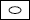 BComplianceCGroup sizeDIdentificationEUnanimityAIdentificationBInformational social influenceCNormative social influenceDComplianceEInternalisation(a)Publically changing behaviour whilst maintaining a different private view.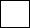 (b)Group pressure leading to a desire to fit in with the group.(c)When a person lacks knowledge of how to behave and looks to the group for guidance.(d)looks to the group for guidance. 